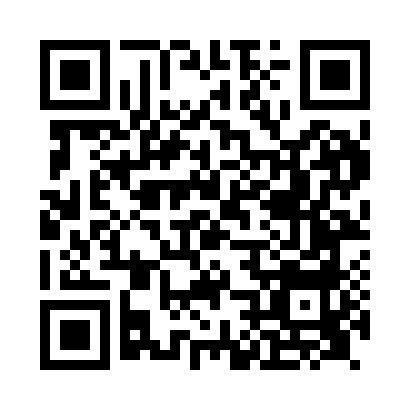 Prayer times for Muirkirk, South Lanarkshire, UKMon 1 Jul 2024 - Wed 31 Jul 2024High Latitude Method: Angle Based RulePrayer Calculation Method: Islamic Society of North AmericaAsar Calculation Method: HanafiPrayer times provided by https://www.salahtimes.comDateDayFajrSunriseDhuhrAsrMaghribIsha1Mon2:594:391:207:0610:0111:412Tue3:004:391:207:0610:0111:413Wed3:004:401:217:0610:0011:404Thu3:014:411:217:0610:0011:405Fri3:024:421:217:059:5911:406Sat3:024:431:217:059:5811:407Sun3:034:451:217:059:5711:398Mon3:034:461:217:049:5711:399Tue3:044:471:227:049:5611:3810Wed3:054:481:227:039:5511:3811Thu3:054:491:227:039:5411:3812Fri3:064:511:227:039:5211:3713Sat3:074:521:227:029:5111:3714Sun3:084:541:227:019:5011:3615Mon3:084:551:227:019:4911:3516Tue3:094:561:227:009:4811:3517Wed3:104:581:226:599:4611:3418Thu3:115:001:236:599:4511:3319Fri3:125:011:236:589:4311:3320Sat3:125:031:236:579:4211:3221Sun3:135:041:236:569:4011:3122Mon3:145:061:236:569:3911:3023Tue3:155:081:236:559:3711:3024Wed3:165:091:236:549:3511:2925Thu3:175:111:236:539:3411:2826Fri3:185:131:236:529:3211:2727Sat3:185:151:236:519:3011:2628Sun3:195:161:236:509:2811:2529Mon3:205:181:236:499:2611:2430Tue3:215:201:236:489:2511:2331Wed3:225:221:236:469:2311:22